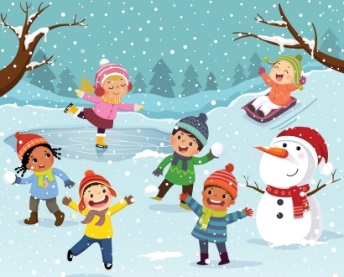 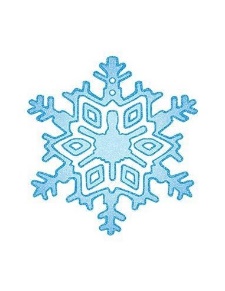 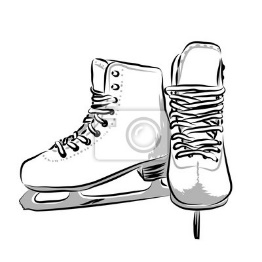 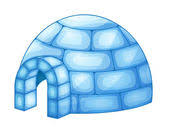 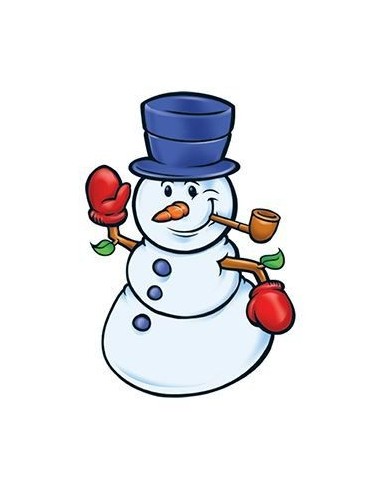 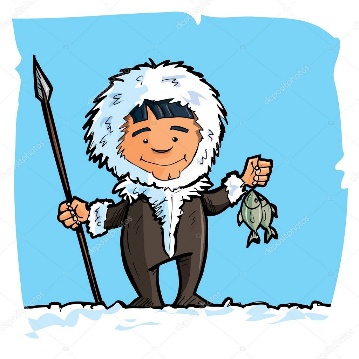 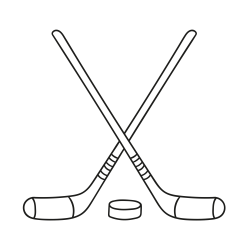 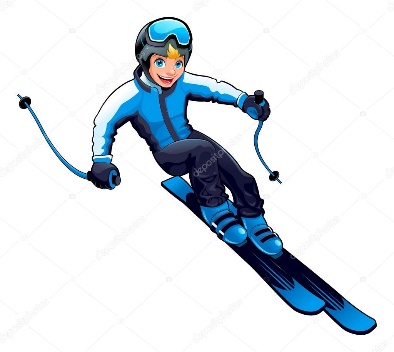 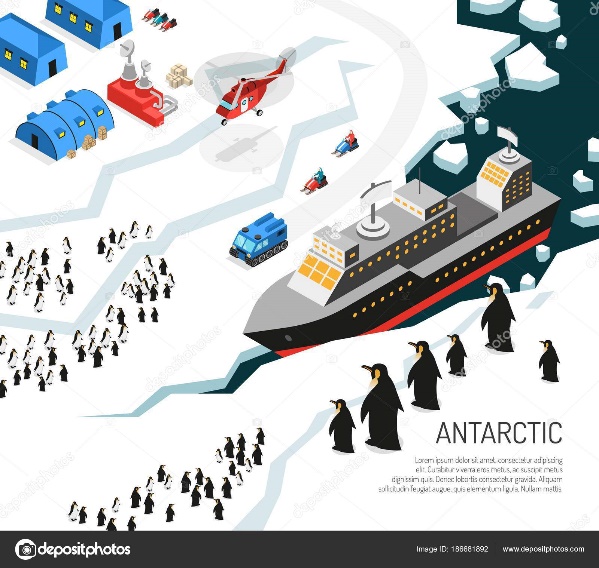 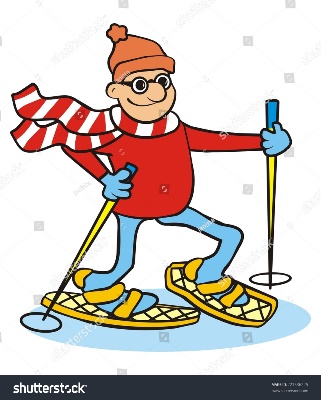 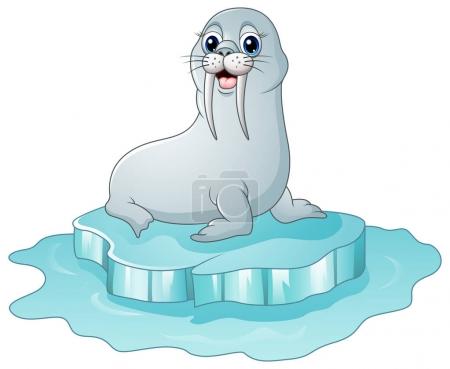 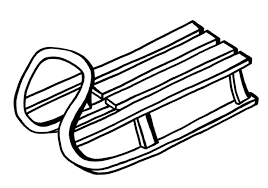 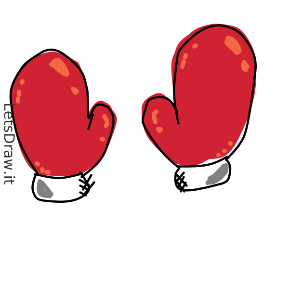 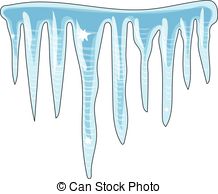 1.2.3.4.5.6.7.-8.-9.10.11.12.13.14.